Салон тканей и штор «Домино»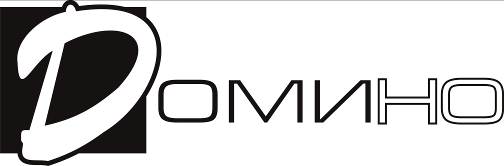 Ткани для штор, одежды, мебели и постельного бельяСпецификация на ткань ШерстьИндивидуальный предприниматель Шевченко Людмила Семеновна ИНН 230906306440, ОГРНИП 305230934700056 от 13 декабря 2005г., ИФНС России №3 по г.Краснодару350020, г.Краснодар, ул.Коммунаров, д.266, литер Ж, тел./факс: +7-861-22-69-349, тел.моб.:+7-960-495-10-55 E_mail:domino1@inbox.ruwww.domino-salon.ruПроизводительANKA Textile corp. (Турция)ANKA Textile corp. (Турция)ANKA Textile corp. (Турция)ANKA Textile corp. (Турция)ANKA Textile corp. (Турция)Дата производства Февраль 2015 г.Февраль 2015 г.Февраль 2015 г.Февраль 2015 г.Февраль 2015 г.Применение Пошив юбок, пиджаков, платьев. Иногда из нее изготавливают домашний текстиль (покрывала, пледы). В последнее время, с появлением моды на текстильные сумки, шерстяную ткань также стали использовать для изготовления этого аксессуара. Также ткань применяют для обивки мебели и игрушек.Пошив юбок, пиджаков, платьев. Иногда из нее изготавливают домашний текстиль (покрывала, пледы). В последнее время, с появлением моды на текстильные сумки, шерстяную ткань также стали использовать для изготовления этого аксессуара. Также ткань применяют для обивки мебели и игрушек.Пошив юбок, пиджаков, платьев. Иногда из нее изготавливают домашний текстиль (покрывала, пледы). В последнее время, с появлением моды на текстильные сумки, шерстяную ткань также стали использовать для изготовления этого аксессуара. Также ткань применяют для обивки мебели и игрушек.Пошив юбок, пиджаков, платьев. Иногда из нее изготавливают домашний текстиль (покрывала, пледы). В последнее время, с появлением моды на текстильные сумки, шерстяную ткань также стали использовать для изготовления этого аксессуара. Также ткань применяют для обивки мебели и игрушек.Пошив юбок, пиджаков, платьев. Иногда из нее изготавливают домашний текстиль (покрывала, пледы). В последнее время, с появлением моды на текстильные сумки, шерстяную ткань также стали использовать для изготовления этого аксессуара. Также ткань применяют для обивки мебели и игрушек.Потребительские свойствашерстяная ткань практически не мнется;почти не загрязняется;хорошо впитывает воду;очень прочная и долговечная;отлично сохраняет тепло;не вызывает аллергии.шерстяная ткань практически не мнется;почти не загрязняется;хорошо впитывает воду;очень прочная и долговечная;отлично сохраняет тепло;не вызывает аллергии.шерстяная ткань практически не мнется;почти не загрязняется;хорошо впитывает воду;очень прочная и долговечная;отлично сохраняет тепло;не вызывает аллергии.шерстяная ткань практически не мнется;почти не загрязняется;хорошо впитывает воду;очень прочная и долговечная;отлично сохраняет тепло;не вызывает аллергии.шерстяная ткань практически не мнется;почти не загрязняется;хорошо впитывает воду;очень прочная и долговечная;отлично сохраняет тепло;не вызывает аллергии.Код:4862Вес: 200г/м2Вес: 200г/м2Цвет: КоричневыйЦвет: КоричневыйЦвет: КоричневыйШирина152 см.152 см.152 см.152 см.152 см.МатериалОсноваОсноваНаполнениеНаполнениеНаполнениеМатериал90%  шерсть, 10% синтетическое полиуретановое волокно90%  шерсть, 10% синтетическое полиуретановое волокно90%  шерсть, 10% синтетическое полиуретановое волокно90%  шерсть, 10% синтетическое полиуретановое волокно90%  шерсть, 10% синтетическое полиуретановое волокноПравила и условия эффективного и безопасного использования товараСтирать в машинке не рекомендуется, предпочтительнее деликатная ручная стирка. В любом случае, температура стирки не должна превышать 30 градусов по Цельсию, а стиральное средство должно быть с пометкой «для шерсти». Отжимать также не рекомендуется. Сушить - разложив на горизонтальной поверхности. Гладить можно через влажную тряпочку или выставив на утюге соответствующий режим. Иногда же достаточно просто развесить одежду на вешалке и складки сами расправятся. Часто в процессе носки на шерстяных вещах, в местах, которые подвергаются наибольшему трению, появляется блеск. Избавиться от него насовсем вряд ли получится, но временного эффекта можно достичь, отпарив это место и почистив его жесткой щеткой.Стирать в машинке не рекомендуется, предпочтительнее деликатная ручная стирка. В любом случае, температура стирки не должна превышать 30 градусов по Цельсию, а стиральное средство должно быть с пометкой «для шерсти». Отжимать также не рекомендуется. Сушить - разложив на горизонтальной поверхности. Гладить можно через влажную тряпочку или выставив на утюге соответствующий режим. Иногда же достаточно просто развесить одежду на вешалке и складки сами расправятся. Часто в процессе носки на шерстяных вещах, в местах, которые подвергаются наибольшему трению, появляется блеск. Избавиться от него насовсем вряд ли получится, но временного эффекта можно достичь, отпарив это место и почистив его жесткой щеткой.Стирать в машинке не рекомендуется, предпочтительнее деликатная ручная стирка. В любом случае, температура стирки не должна превышать 30 градусов по Цельсию, а стиральное средство должно быть с пометкой «для шерсти». Отжимать также не рекомендуется. Сушить - разложив на горизонтальной поверхности. Гладить можно через влажную тряпочку или выставив на утюге соответствующий режим. Иногда же достаточно просто развесить одежду на вешалке и складки сами расправятся. Часто в процессе носки на шерстяных вещах, в местах, которые подвергаются наибольшему трению, появляется блеск. Избавиться от него насовсем вряд ли получится, но временного эффекта можно достичь, отпарив это место и почистив его жесткой щеткой.Стирать в машинке не рекомендуется, предпочтительнее деликатная ручная стирка. В любом случае, температура стирки не должна превышать 30 градусов по Цельсию, а стиральное средство должно быть с пометкой «для шерсти». Отжимать также не рекомендуется. Сушить - разложив на горизонтальной поверхности. Гладить можно через влажную тряпочку или выставив на утюге соответствующий режим. Иногда же достаточно просто развесить одежду на вешалке и складки сами расправятся. Часто в процессе носки на шерстяных вещах, в местах, которые подвергаются наибольшему трению, появляется блеск. Избавиться от него насовсем вряд ли получится, но временного эффекта можно достичь, отпарив это место и почистив его жесткой щеткой.Стирать в машинке не рекомендуется, предпочтительнее деликатная ручная стирка. В любом случае, температура стирки не должна превышать 30 градусов по Цельсию, а стиральное средство должно быть с пометкой «для шерсти». Отжимать также не рекомендуется. Сушить - разложив на горизонтальной поверхности. Гладить можно через влажную тряпочку или выставив на утюге соответствующий режим. Иногда же достаточно просто развесить одежду на вешалке и складки сами расправятся. Часто в процессе носки на шерстяных вещах, в местах, которые подвергаются наибольшему трению, появляется блеск. Избавиться от него насовсем вряд ли получится, но временного эффекта можно достичь, отпарив это место и почистив его жесткой щеткой.Правила и условия эффективного и безопасного использования товараГлажкаГлажкаГлажкаГлажкаГлажкаПравила и условия эффективного и безопасного использования товараТемператураПарПарДавление утюгаОсобенностиПравила и условия эффективного и безопасного использования товара100-120 градусах по Цельсию через тканьвертикальное отпаривание шерсти предпочтительнее глажки утюгомвертикальное отпаривание шерсти предпочтительнее глажки утюгомлегкоеглажка через влажную хлопковую тканьМетров в рулонеДо 30До 30До 30До 30До 30Обрезка краяКрай обрезан под прямым угломКрай обрезан под прямым угломКрай обрезан под прямым угломКрай обрезан под прямым угломКрай обрезан под прямым угломУпаковкаТкань намотана на картонный ролл диаметром 50мм. (2 дюйма)и упакована в полиэтиленовый  мешокТкань намотана на картонный ролл диаметром 50мм. (2 дюйма)и упакована в полиэтиленовый  мешокТкань намотана на картонный ролл диаметром 50мм. (2 дюйма)и упакована в полиэтиленовый  мешокТкань намотана на картонный ролл диаметром 50мм. (2 дюйма)и упакована в полиэтиленовый  мешокТкань намотана на картонный ролл диаметром 50мм. (2 дюйма)и упакована в полиэтиленовый  мешок